Дидактическая игра «Подбери ключик к замочку»Цель: закрепление счетных операций.Ход: распечатайте, разрежьте. Предложите ребенку подобрать к каждому замочку свой ключ, для этого нужно решить пример. Взято с сайта: https://vk.com/podsolnuh_idey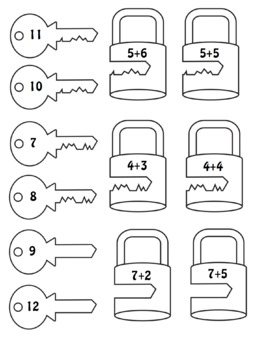 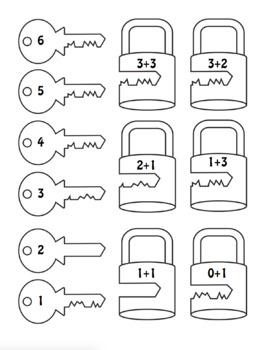 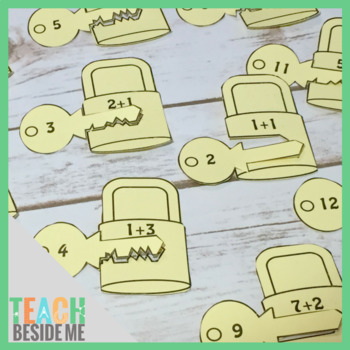 